             БҰЙРЫҚ                                                                                                    ПРИКАЗ№  ____________________                                                                                    от «___»    ___________  202__  годаНұр-Сұлтан қаласы                                                                                                                        город Нур-Султан                                                                                                             № исх: 123   от: 01.04.2020Об усилении мер по недопущениюраспространения коронавирусной инфекцииCOVID-19 в организацияхобразования, в период пандемии	В целях обеспечения сохранности жизни и здоровья обучающихся и воспитанников, педагогов, других работников организаций образования, 
а также для предупреждения распространения коронавирусной инфекции COVID-19 (далее – коронавирусная инфекция) в период пандемии, объявленной Всемирной организацией здравоохранения, на основании постановления Главного государственного санитарного врача Республики Казахстан от 12 марта 2020 года № 20, во исполнение протоколов № 1 от 16 марта, № 2 от 17 марта и № 6 от 26 марта 2020года заседаний Государственной комиссии по обеспечению режима чрезвычайного положения при Президенте Республики Казахстан  ПРИКАЗЫВАЮ:	1. Руководителям организаций образования (по согласованию), управлений образования областей, городов Нур-Султан, Алматы и Шымкент (по согласованию):	1) принять меры по усилению санитарно-эпидемиологических и профилактических мероприятий в организациях образования, осуществляющих учебно-воспитательную деятельность, в том числе в интернатах, общежитиях;	2) запретить проведение массовых мероприятий с 13 марта текущего года (праздничных, концертных, культурных, спортивных мероприятий, конференций, семинаров, выставок и др.);  3) запретить выезд обучающихся и воспитанников на международные спортивные, культурные, туристские мероприятия;4) использовать в работе Методические рекомендации, прилагаемые к настоящему приказу, закрепить в договорах об оказании образовательных услуг, в уставах и других внутренних актах организаций образования права и обязанностей участников образовательного процесса, предусмотренные в Методических рекомендациях;     5) осуществлять деятельность дошкольных организаций в штатном режиме за исключением населенных пунктов, где объявлен карантин, с учетом подпунктов 1), 2), 3) пункта 1 настоящего приказа, обеспечить режим свободного посещения детей по желанию родителей (законных представителей), обеспечить сохранность мест за детьми в дошкольных организациях в случаях отсутствия детей в период пандемиикоронавирусной инфекции;6) усилить санитарно-эпидемиологические и профилактические мероприятия в организациях, работающих в штатном режиме, в том числе в дошкольных организациях, и ежедневно проводить мониторинг посещаемости детей в дошкольных организациях;7) определить продолжительность весенних каникул в организациях среднего образования в 21 день (с 16 марта по 5 апреля 2020 года включительно);8) обеспечить педагогам возможность работы в удаленном режиме (вне организаций образования) во время весенних каникул, а также во время организации дистанционного обучения;9) обеспечить в установленном законодательством порядке организацию обучения с начала четвертой четверти (6 апреля 2020 года) с использованием дистанционных образовательных технологий в 1-11(12) классах  организаций среднего образования, в том числе в АОО «Назарбаев Интеллектуальные школы», международных и частных организациях среднего образования (по согласованию);10) составить расписание уроков для классов предшкольной подготовки, 1 - 9 классов с 8:30 часов, для 10-11 классов с 14:00 часов с понедельника по пятницу (включительно) продолжительностью до 30 минут;11) провести пробные уроки 1 апреля 2020года для 1-9 классов с 9:00 часов, для 10-11 классов с 14:00 часов;12) провести дистанционные родительские собрания «Как будет организовано дистанционное обучение в нашей школе?» 2 апреля 2020 года в 10:00 часов для родителей классов предшкольной подготовки, 1-4 классов, в 12:00 часов для родителей 5-9 классов, в 14:00часов для родителей 10-11 классов;13) провести дистанционные классные часы «Как я буду обучаться дистанционно?», «Как защитить себя от вирусных заболеваний?» 3 апреля 2020 года в 10:00 часов для классов предшкольной подготовки, 1-4 классов, в 12:00 часов для 5-9 классов, в 14:00часов для 10-11 классов;14) не требовать излишних отчетовот педагогов по организации дистанционного обучения, предоставить возможность работать творчески, минимизировать проведение онлайн-уроков, организовать использование других технологий обучения;15) по решению местных исполнительных органов и по согласованию            с территориальными подразделениями Комитета контроля качества и безопасности товаров и услуг Министерства здравоохранения Республики Казахстан, а также в зависимости от складывающейся эпидемиологической обстановки, в случаях отсутствия коронавирусной инфекции в населенных пунктах утвердить перечень организаций среднего образования,  находящихся в отдаленных сельских населенных пунктах, в которых учебный процесс  с четвертой четверти может быть продолжен в очной форме при условии соблюдения норм санитарно-эпидемиологической безопасности, сменности, режима дезинфекции, кварцевания, проветривания, недопущения массового скопления людей;16) в установленном законодательством порядке принять необходимые меры по созданию условий (передача с баланса организаций образования под материальную ответственность педагогов и родителей, а также закуп компьютеров, ноутбуков, планшетов, обеспечение интернетом с достаточной скоростью через флеш-карты, мобильные приложения и другие средства) для участников образовательного процесса при обучении на основе дистанционных образовательных технологий, при этом обратить особое внимание детям из семей, получающих адресную социальную помощь, детям-сиротам и детям, оставшимся без попечения родителей;17) обеспечить единые программы и подходы при использовании дистанционных образовательных технологий в государственных организациях среднего образования в соответствии с законодательством и Методическими рекомендациями; 18) усилить информационно-разъяснительную работу среди обучающихся, родителей, общественности по организации учебного процесса на основе дистанционных образовательных технологий;19) приостановить и перенести на более поздние сроки проведение вступительных экзаменов для поступления в специализированные организации образования для одаренных детей, гимназии, лицеи;20) продолжить работу организаций дополнительного образования в дистанционном режиме с 6 апреля 2020 года в индивидуальном порядке при наличии условий обучения с учетом особенностей направлений работы с принятием акта работодателя;21) по решению местных исполнительных органов и по согласованию            с территориальными подразделениями Комитета контроля качества и безопасности товаров и услуг Министерства здравоохранения Республики Казахстан, а такжев зависимости от складывающейся эпидемиологической обстановки продолжить работу в штатном режиме деятельность организаций образования для детей с девиантным поведением и для детей с особым режимом содержания, при этом должны соблюдаться строгие санитарно-эпидемиологические требования;22)  обеспечить с 16 марта 2020 года организацию обучающего процесса в вечерних школах при общеобразовательных и других организациях,  организациях технического и профессионального, послесреднего, высшего и (или) послевузовского образования с применением дистанционных образовательных технологий;23) осуществлять деятельность организаций образования для детей-сирот и детей, оставшихся без попечения родителей, в штатном режиме с учетом подпунктов 1), 2), 3) пункта 1 настоящего приказа, и установить карантин с полным ограничением внешних контактов;24) минимизировать проведение совещаний, заседаний, встреч или проводить в селекторном режиме;25) совместно с АОО «Назарбаев Интеллектуальные школы» (по согласованию), АО «Национальный центр повышения квалификации «Өрлеу», НАО «Талап» разработать и проводить курсы в онлайн-формате для педагогов и преподавателей с использованием дистанционных образовательных технологий;26) общую координацию работ по внедрению дистанционного обучения возложить на РГКП «Национальная академия образования имениИ. Алтынсарина», методические центры, методические кабинеты управлений образования областей, городов Нур-Султан, Алматы и Шымкент;27) возложить на заместителей руководителей управлений, руководителей отделов образования, директоров школ качественную организацию и обеспечение обучения с использованием дистанционных образовательныхтехнологий;28) с принятием соответствующего акта работодателя определить следующие группы:работников, обеспечивающих жизнедеятельность и функционирование организаций образования (административно-вспомогательный, технический персонал);работников, осуществляющих трудовые функции по обеспечению образовательного процесса и мониторинга посещаемости уроков на основе дистанционных образовательных технологий (в том числе для педагогов по всем предметам, осуществляющих непосредственно учебно-воспитательный процесс; психологов, оказывающих психологическую помощь в виде консультаций, мастер-классов, игр и других форм дистанционной работы; социальных педагогов, вожатых, педагогов дополнительного образования, осуществляющих мониторинг организованности обучающихся и воспитанников, обеспечивающих участие обучающихся во внутришкольных конкурсах в дистанционном режиме, организацию работы с обучающимися из малообеспеченных, многодетных семей, детьми с девиантным поведением, детьми-сиротами и детьми, оставшимися без попечения родителей; библиотекарей, осуществляющих работу онлайн-библиотек, работу по рекомендуемым изданиям, по мониторингу чтения книг и другую дистанционную работу; дефектологов/логопедов, осуществляющих индивидуальные онлайн-консультации; лаборантов кабинетов физики, химии, биологии, информатики, лингафонно-мультимедийных кабинетов, осуществляющих проведение и проверку выполнения в дистанционном режиме лабораторных и практических работ, а также предусмотреть другие функции, и так далее);работников, отправляемых в трудовые отпуски по графику (воспитатели, методисты, другие работники дошкольных организаций, педагоги и другие работники организаций дополнительного образования, не задействованные в обучении на основе дистанционных образовательных технологий; педагоги и другие работники кабинетов психолого-педагогической коррекции, психолого-медико-педагогических консультаций, реабилитационных центров системы образования; другие работники организаций образования, определяемые работодателем);29) обеспечить выполнение Государственных общеобязательных стандартов образования, учебных программ, типовых учебных планов, не допускать сокращения часов, обеспечить заработную плату педагогов в соответствии с утвержденным штатным расписанием (тарификационным списком);30) приостановить подачу заявлений на переоформление, получение новых лицензий на занятие образовательной деятельностью, конвертацию на период пандемии коронавирусной инфекции.2. Руководителям организаций технического и професссионального,послесреднего, высшего и (или) послевузовского образования (по согласованию):1) приостановить внутреннюю и внешнюю мобильность студентов; 2) перенести на более поздние сроки дисциплины и модули, по которым невозможна организация учебного процесса на основе дистанционных образовательных технологий; 3) обеспечить своевременную выплату стипендий студентам; 4) обеспечить контроль за посещаемостью и обучением студентов в условиях дистанционного обучения; 5) обеспечить условия  карантина в общежитиях;6) организовать обучающие онлайн-курсы для преподавателей по организации дистанционного обучения;7) обеспечивать для проведения текущего и итогового контроля успеваемости, промежуточной и итоговой аттестации обучающихся в режиме онлайн, применение технологий онлайн-прокторинга, которые позволяют верифицировать обучающегося, отслеживать экран и поведение обучающегося, а также записывать весь экзамен на видео; 8) проводить защиту дипломных (курсовых) работ (проектов) в режиме онлайн в соответствии с порядком определяемом, организацией технического и профессионального, высшего и (или) послевузовского образования, самостоятельно, в том числе магистерских диссертаций (проектов);9) в установленном законодательством порядке предоставлять соответствующие логины и пароли на уровне «наблюдателя» Комитету по обеспечению качества в сфере образования и науки Министерства образования и науки Республики Казахстан и Департаменту высшего и послевузовского образования Министерства образования и науки Республики Казахстан для осуществления мониторинга организации обучения на основе дистанционных технологий;10) организовать начало ежедневного обучения в дистанционном формате с 6 апреля 2020года с 14.00 часов.3. Комитету дошкольного и среднего образования Министерства образования и науки Республики Казахстан (Мелдебекова М.Т.):1) совместно с РГКП «Национальная академия образования имениИ.Алтынсарина» (Жилбаев Ж.О.)организовать работу по определению перечня предметов, объема учебной нагрузки, содержания учебного материала согласно учебным программам, дополнительных материалов, цифровых образовательных ресурсов для телеуроков;разработать концепцию телеуроков;разработать пошаговое методическое руководство для каждого участника образовательного процесса;составить расписание телеуроков;2) совместно с заинтересованными организациями в установленном порядке перенести проведение IV этапа Республиканской олимпиады школьников по общеобразовательным предметам, Национальной интеллектуальной олимпиады для сельских школ «Мың бала» на более поздние сроки.4. Департаменту цифровой трансформации образования Министерства образования и науки Республики Казахстан (Кенбай К.О.) совместно                         с управлениями образования областей, городов Нур-Султан, Алматы и Шымкент:определить цифровые платформы и до 1 апреля 2020 года обеспечить работу организаций среднего образования на основе дистанционных образовательных технологий;создать Проектный офис для оперативного решения вопросов по организации обучения на основе дистанционных технологий при Министерстве образования и науки Республики Казахстан, а также при управлениях образования, при этом соответствующим приказом назначить ответственное по данному вопросу должностное лицо, рангом не ниже заместителя руководителя.  5. Комитету по обеспечению качества в сфере образования и науки Министерства образования и науки Республики Казахстан и его территориальным департаментам:1) приостановить проведение профилактического контроля и внеплановых проверок в организациях образования, реализующих образовательные программы дошкольного, начального, основного среднего, общего среднего, технического и профессионального, высшего и (или) послевузовского образования; 2) отменить проведение внешней оценки учебных достижений в организациях начального, основного среднего, общего среднего образования в 2019-2020 учебном году; 3) провести мониторинг перехода к дистанционному обучению                       в организациях среднего, технического и профессионального, послесреднего, высшего и (или) послевузовского образования (далее – мониторинг); 4) истребовать соответствующие логины и пароли на уровне «наблюдателя» для осуществления мониторинга организации обучения на основе дистанционных технологий в порядке, установленном законодательством Республики Казахстан;5) еженедельно предоставлять промежуточный результат мониторинга                                      в Министерство образования и науки Республики Казахстан.6. Структурным подразделениям и ведомствам Министерстваобразования и науки Республики Казахстан принять иные меры,вытекающие изнастоящего приказа и прилагаемых Методических рекомендаций.7. АОО «Назарбаев Интеллектуальные школы» (по согласованию), АО «Национальный центр повышения квалификации «Өрлеу», РГКП «Национальный научно-практический, образовательный и оздоровительный центр «Бөбек», РГКП «Республиканский учебно-методический центр дополнительного образования», РГКП «Республиканский научно-практический центр физической культуры, РГКП «Национальная академия образования имени И. Алтынсарина», РГКП «Республиканский научно-практический центр «Учебник», ГУ «Национальный научно-практический центр коррекционной педагогики» и другим организациям (по согласованию) продолжить проведение программ курсов повышения квалификации педагогов в онлайн-формате, либо перенести на второе полугодие 2020 года.8. Республиканскому учебно-оздоровительному центру «Балдаурен», Национальному научно-практическому, образовательному и оздоровительному центру «Бөбек» приостановить прием детей. 9. Утвердить прилагаемые к приказу:Методические рекомендации по организации учебного процесса в организациях технического и профессионального, послесреднего образования в целях предупреждения распространения коронавирусной инфекции в период пандемии (приложение 1);Методические рекомендации по организации учебного процесса в организациях высшего и (или) послевзовского образования в целях предупреждения распространения коронавирусной инфекции в период пандемии (приложение 2);Методические рекомендации по организации образовательного процесса в организациях дополнительного образования в целях предупреждения распространения коронавирусной инфекции в период пандемии (приложение 3);Методические рекомендации по организации учебного процесса на основе дистанционных образовательных технологий в организациях среднего образованияв целях предупреждения распространения коронавирусной инфекции в период пандемии (приложение 4).10. Контроль за исполнением настоящего приказа возложить на курирующих вице-министров образования и науки Республики Казахстан.11. Настоящий приказ вступает в силу со дня его подписания.	Министр                                                               А. АймагамбетовҚАЗАҚСТАН РЕСПУБЛИКАСЫБІЛІМ ЖӘНЕ ҒЫЛЫММИНИСТРЛІГІ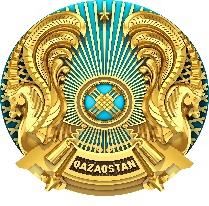 МИНИСТЕРСТВО ОБРАЗОВАНИЯ И НАУКИ РЕСПУБЛИКИКАЗАХСТАН